Local PTA Nominating Committee Report Date: March 29, 2018The 2018 Evergreen Middle School PTSA Nominating Committee hereby places the following names in nomination: For office of Co-President:  Deborah Robertson (incumbent) & Aziz El OuaqidFor office of Secretary: Whitney SeamonsFor office of Co-Treasurer: Jiarui  Ge (incumbent)  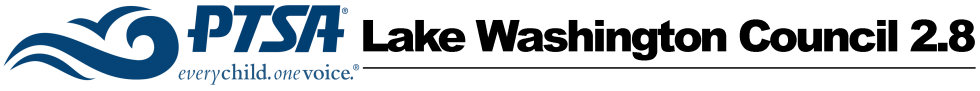 For office of Co-VP Communications: Judy Kaethler & Natalie WellsFor office of Co-VP Enrichment: Cherene Dodge (incumbent)  & Deepa RamamoorthyFor office of Co-VP Services: Carla Hurd & Jennifer HartpenceFor office of Co-VP Ways & Means: Julianne Pierson & Barbara FeldonFor office of VP of Legislation: _____________The Nominating Committee has confirmed that all nominees have been a member of Evergreen Middle School PTSA for at least 15 days prior to the election, and meet other requirements as stated in the WSPTA Uniform Bylaws. Respectfully submitted, Cherene Dodge				   ______________________________________   Nominating Committee Member Name 	Signature Julianne Pierson				   ______________________________________   Nominating Committee Member Name 	Signature Wendy Seamons				   ______________________________________   Nominating Committee Member Name 	Signature 